Publicado en  el 27/09/2016 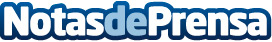 Diversos estudios científicos indican que, en el futuro, podrían nacer bebés sin la intervención de óvulos ni espermatozoidesLos diferentes estudios, que han ido avanzando en diferentes aspectos desde diferentes países, se complementan para que la afirmación de la creación de un bebé sin la participación de las células reproductoras de ámbos sexos podría ser posible en un futuroDatos de contacto:Nota de prensa publicada en: https://www.notasdeprensa.es/diversos-estudios-cientificos-indican-que-en Categorias: Ocio para niños Otras ciencias http://www.notasdeprensa.es